１２　・め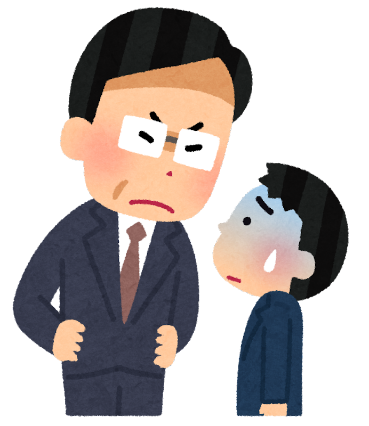 また、はをするより３０までににをするがあります。がないは（３０－までの）の（１あたりのの）をうがあります。１３　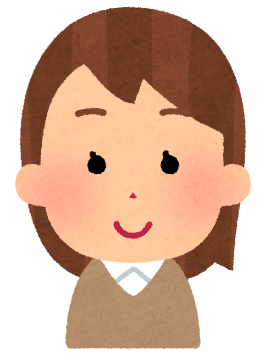 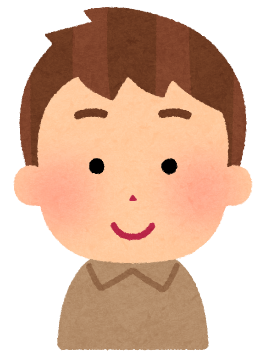 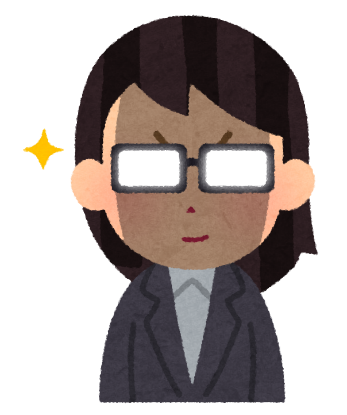 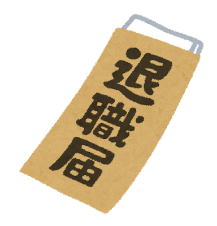 ◆のめのない（など）におけるいつでもをすることができます。のをしたから2てば、がします。のがなければできないというものではありません。（ｐ１０）などに「の１かまでにしること」などのまりがあるでも、２てばめられるのがですが、に（いなく）したいは、のルールにってやめるのがましいでしょう。◆のめのある（など）における　　 、のではできません。　　 ただし、「やむをない（なやケガ）」があるはめることができるがあります。　　 したのでにめ、にをえるとがじるもあります。とよくしい、にしましょう。　　 また、のが１をえるで、きしてから１をえたは、のにまりがあってもいつでもできます。の　　　　　　からなをんでめをしましょう！Q1　とは、　　　　　　がに　　　　　　　をめさせることです。☛P３1をチェックQ2　めとは、のめのあるでくが、に、の　　　　　をしんだにもかかわらず、がをることです。☛P３1をチェックQ3　　　　　　　　　　　　　　　　は、いつでもすることができます。の　　　　　　　がなければできないというものではありません。　　　☛P３３をチェックQ4　　　　　　　　　　　　　　　　は、、のではできません。☛P３３をチェックQ５　　　　　　　　　　　　　　　　とは、からに「めてくれないか」とをめることをい、は　　　　　　　ことができます。☛P３３をチェック   コラム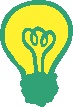 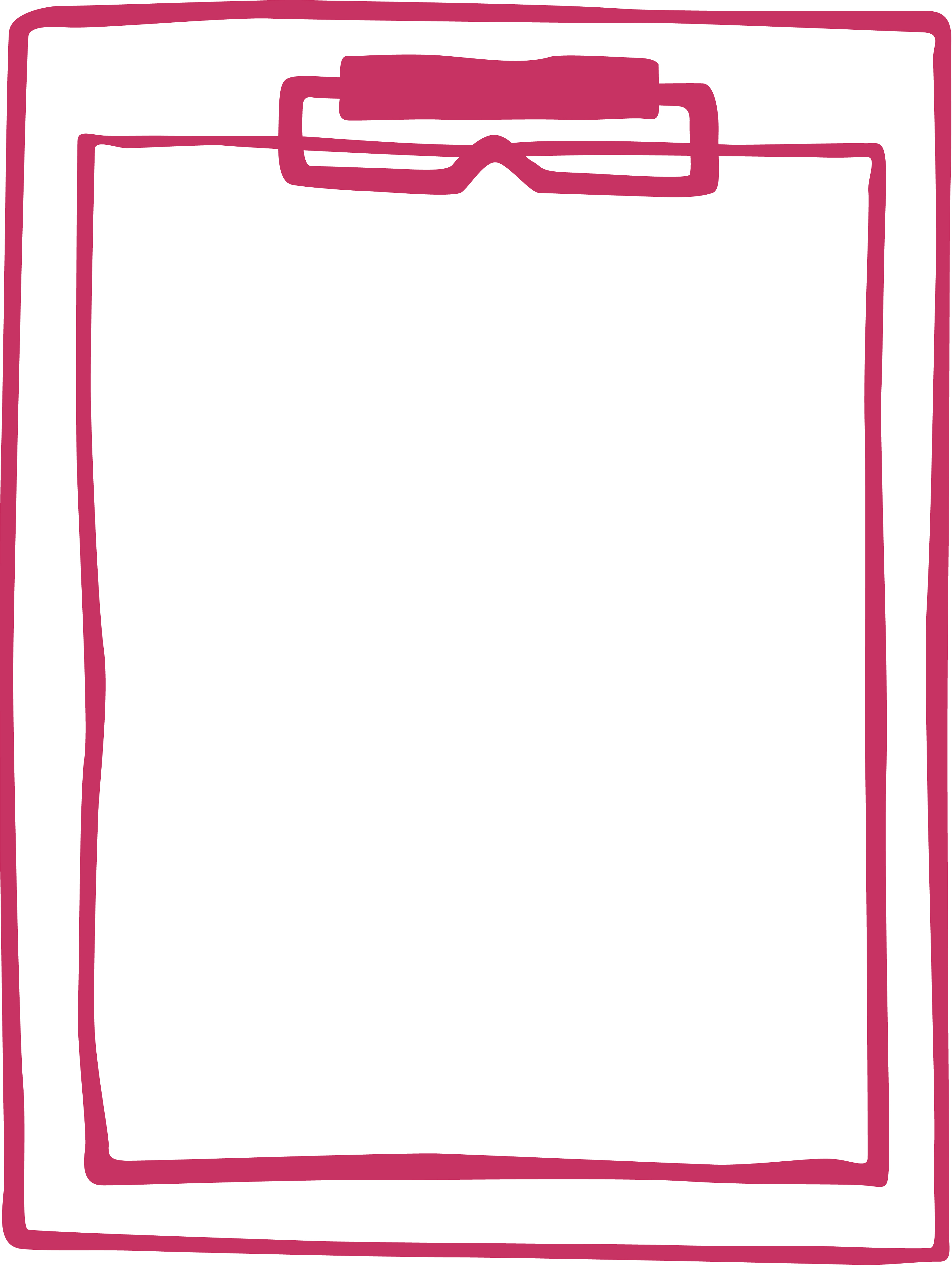 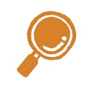 